Name of Journal: World Journal of Clinical CasesManuscript NO: 40160Manuscript Type: CASE REPORTNeurofibroma discharged from anus with stool: Miao Y et al. Neurofibroma discharged from anus with stoolYu Miao, Jian-Jiang Wang, Zhi-Ming Chen, Jia-Lian Zhu, Mu-Bin Wang, Sheng-Qiang CaiYu Miao, Department of Gastroenterology, Jingjiang People’s Hospital, Jingjiang, Taizhou 214500, Jiangsu Province, ChinaJian-Jiang Wang, Zhi-Ming Chen, Jia-Lian Zhu, Mu-Bin Wang, Sheng-Qiang Cai, Department of General Surgery, Jingjiang People’s Hospital, Jingjiang, Taizhou 214500, Jiangsu Province, ChinaORCID number: Yu Miao (0000-0003-3139-8544); Jian-Jiang Wang (0000-0002-5604-1384); Zhi-Ming Chen (0000-0003-3429-2593); Jia-Lian Zhu (0000-0001-5565-6101); Mu-Bin Wang (0000-0002-6384-9760); Sheng-Qiang Cai (0000-0003-4280-3680).Author contributions: Cai SQ, Miao Y and Wang JJ designed the report; Chen ZM, Zhu JL, Wang MB collected the patient’s clinical data; Wang MB and Cai SQ analyzed the data and wrote the paper.Informed consent statement: Consent was obtained from relatives of the patient for publication of this report and any accompanying images.Conflict-of-interest statement: The authors declare that they have no conflicts of interest.CARE Checklist (2013) statement: The manuscript was revised according to the CARE Checklist (2013).Open-Access: This article is an open-access article which was selected by an in-house editor and fully peer-reviewed by external reviewers. It is distributed in accordance with the Creative Commons Attribution Non Commercial (CC BY-NC 4.0) license, which permits others to distribute, remix, adapt, build upon this work non-commercially, and license their derivative works on different terms, provided the original work is properly cited and the use is non-commercial. See: http://creativecommons.org/licenses/by-nc/4.0/Manuscript source: Unsolicited manuscriptCorrespondence to: Sheng-Qiang Cai, MD, Doctor, Department of General Surgery, Jingjiang People’s Hospital, 28 Zhongzhou Road, Jingjiang, Taizhou 214500, Jiangsu Province, China. jjcaisqys@sina.comTelephone: +86-523-84995318Received: June 5, 2018Peer-review started: June 5, 2018First decision: July 3, 2018Revised: July 17, 2018Accepted:Article in press:Published online:AbstractIsolated neurofibromas that affect the gastrointestinal tract are rare and almost always manifest as neurofibromatosis type 1 or multiple endocrine neoplasia type 2b. In this paper, we present a case of a 24-year-old female with abdominal pain who discharged a neurofibroma in her stool without any blood on it. A colonoscopy showed multiple small polyps in the sigmoid colon and a nodule in the ileocecus. The pathology results and the immunohistochemical stains of the removed neoplasm from the ileocecus confirmed the diagnosis was a bowel neurofibroma. We report a rare case of ileocecal neurofibroma due to the patient’s affected gastrointestinal tract, without any associated systemic syndrome other than a neurofibroma discharged in the stool. Key words: Neurofibroma; Isolated; Gastrointestinal tract; Ileocecus; Clinical presentation© The Author(s) 2018. Published by Baishideng Publishing Group Inc. All rights reserved.Core tip: The neurofibroma of the gastrointestinal tract are rare, various types of manifest have been reported previously, but a neurofibroma discharged from the patient’s intestine with stool without any other associated systemic syndromes is rare and may the first time to be reported. Miao Y, Wang JJ, Chen ZM, Zhu JL, Wang MB, Cai SQ. Neurofibroma discharged from anus with stool: . World J Clin Cases 2018; In pressINTRODUCTIONNeurofibroma of the bowel tract can occur with multiple symptoms and has several different names, including intestinal neurofibromatosis, ganglioneuromatosis, diffuse plexiform neurofibromatosis, neuronal intestinal dysplasia, and diffuse colonic ganglioneuromatous polyposis. About a quarter of neurofibromatosis type-1 (NF1) and multiple endocrine-neoplasia type-2b (MEN2b) cases were reported to be associated with gastrointestinal neurofibromatosis[1], while the occurrence of gastrointestinal neurofibromatosis alone was reported to be extremely rare[2,3]. Currently, whether neurofibromatosis of the bowel tract without any systemic syndrome is a totally distinct condition or simply a phenotypic manifestation of NF1 or MEN2b remains an open question.CASE REPORTA previously healthy 24-year-old female came to our hospital complaining of a month-long history of abdominal pain after meals. She stated that she had never developed dysphagia, diarrhea, nausea, vomiting, or fever during the month of abdominal pain. Forty days prior to her symptoms, she found an approximately 8 cm  5 cm  5 cm lump in her stool without any blood on it (Figure 1). The lump was sent to another hospital for biopsy, and the results showed a submucosal spindle-cell tumor with surface-tissue necrosis that was inclined toward leiomyoma (Figure 2). Slices of the lump were taken to our institution for immunohistochemical analysis, which indicated that it came from a submucosal neurofibroma. Three days later, the female was given a colonoscopy, which showed a neoplasm with a smooth surface at the ileocecus (Figure 3A) with polyps at the sigmoid colon (Figure 3B). After admitting the female as an inpatient, a computed tomography (CT) scan of the abdomen was performed, revealing a hypoattenuating tumor of the ascending colon (Figure 4).The patient then underwent an exploratory laparotomy, with primary anastomosis, after optimization for removing the tumor. We found the 5 cm  6 cm tumor on the ileocecus at surgery but did not find anything else on the affected bowel. Pathologic examination of the resected specimen revealed it was a submucosal spindle-cell tumor of the ileocecus (Figure 5A). Immunohistochemical stains of the resected specimen showed CD117(-), CD34(-), Ki67(+) 1%, Actin(-), S100(+++), Desmin(-), CD10(-), and Dog(-) (Figure 5B). The pathology results confirmed the tumor to be a neurofibroma. The patient did well initially; however, on the 10th postoperative day, the female had an anastomotic fistula (Clavien-Dindo Class I), and finally recovery well.DISCUSSIONIsolated colonic neurofibromatosis is a benign neural tumor of the lower gastrointestinal tract. It can originate from the plexus of Meissner, the plexus of Auerbach, or even the serosa[4]. It is can be the onset manifestation of generalized systemic NF1 or MEN2b. Histologically, although isolated colonic neurofibromatosis manifests as a single or multiple high-degree of histologic differentiation of neoplasms or as a diffuse neuronal hyperplasia, it is commonly termed ganglioneuromatosis. In this case, the histology reports alone cannot specify whether it is NF1 or MEN2b because these conditions share some identical features[5].The differing clinical symptoms found in neurofibromatosis of the hindgut tract depend on the lesion characteristics, such as the location, motility, and adjacent structures of the affected tract. Clinical presentation of the lesions can be abdominal pain[4], gut obstruction[6,7], palpable masses[8], constipation[9], or diarrhea[10].In MEN2b, the development of medullary thyroid carcinoma, pheovhromocytoma, and medullary carcinoma[11] is a clinical indicator besides what can be seen on the histological exam. In NF1, the development of classic dermal neurofibromas, café-au-lait macules or Lisch nodules[12] is an additional clinical indicator. In the current case, our patient showed none of the additional clinical features.The diffuse form of colonic neurofibromatosis and Crohn’s disease can mimic each other radiographically. Both colonic neurofibromatosis and Crohn’s disease can appear as single or multiple thickened portions of the gastrointestinal tract on CT scans. In one report, a patient was clinically suspected of having Crohn’s disease based on a CT scan, but the diagnosis was corrected to neurofibromatosis after histological exam of the resected bowel[9].The etiology of isolated neurofibromatosis is still not clarified, but circulating nerve factors[13] and a neurofibromatosis gene mutation[14] were reported to be involved in hyperplasia of the nerve plexus. The primary treatment of isolated neurofibromatosis is surgical removal. Whether further therapy is required depends on the endoscopic findings and the histological exam.In summary, we report a case of isolated neurofibromatosis with the onset of a lump in the patient’s stool and without any other additional clinical features. Despite its rarity, the neurofibromatosis is the only clinical indicator in this case. We suspect that part or all of the neurofibroma underwent necrosis and fell into the stool.Article HighlightsCase characteristicsThe unique character and only clinical symptom of this particular case is the patient presents a month-long history of abdominal pain after meals and a lump discharged from intestine with stool without any blood on it. And there is no other clinical presentation.Clinical diagnosisIleocecal neoplasia.Differential diagnosisAppendicitis, cholecystitis, gastroenteritis, colon cancer, and bowel obstruction.Imaging diagnosisIleocecal neoplasia.Pathological diagnosisIleocecal neurofibroma.TreatmentIleocecustomy with primary anastomosis.REFERENCES1 Hughes MS, Feliberti E, Perry RR, Vinik A. Multiple Endocrine Neoplasia Type 2A (including Familial Medullary Carcinoma) and Type 2B. In: De Groot LJ, Chrousos G, Dungan K, Feingold KR, Grossman A, Hershman JM, Koch C, Korbonits M, McLachlan R, New M, Purnell J, Rebar R, Singer F, Vinik A, editors. Endotext. South Dartmouth: MDText.com, Inc., 2000 [PMID: 29465928]2 Carter JE, Laurini JA. Isolated intestinal neurofibromatous proliferations in the absence of associated systemic syndromes. World J Gastroenterol 2008; 14: 6569-6571 [PMID: 19030214 DOI: 10.3748/wjg.14.6569]3 Hochberg FH, Dasilva AB, Galdabini J, Richardson EP Jr. Gastrointestinal involvement in von Recklinghausen's neurofibromatosis. Neurology 1974; 24: 1144-1151 [PMID: 4374669 DOI: 10.1212/WNL.24.12.1144]4 Boldorini R, Tosoni A, Leutner M, Ribaldone R, Surico N, Comello E, Min KW. Multiple small intestinal stromal tumours in a patient with previously unrecognised neurofibromatosis type 1: immunohistochemical and ultrastructural evaluation. Pathology 2001; 33: 390-395 [PMID: 11523947 DOI: 10.1080/00313020126313]5 Mendelsohn G, Diamond MP. Familial ganglioneuromatous polyposis of the large bowel. Report of a family with associated juvenile polyposis. Am J Surg Pathol 1984; 8: 515-520 [PMID: 6742313 DOI: 10.1097/00000478-198407000-00003]6 Urschel JD, Berendt RC, Anselmo JE. Surgical treatment of colonic ganglioneuromatosis in neurofibromatosis. Can J Surg 1991; 34: 271-276 [PMID: 1905194]7 Bakker JR, Haber MM, Garcia FU. Gastrointestinal neurofibromatosis: an unusual cause of gastric outlet obstruction. Am Surg 2005; 71: 100-105 [PMID: 16022006]8 Hirata K, Kitahara K, Momosaka Y, Kouho H, Nagata N, Hashimoto H, Itoh H. Diffuse ganglioneuromatosis with plexiform neurofibromas limited to the gastrointestinal tract involving a large segment of small intestine. J Gastroenterol 1996; 31: 263-267 [PMID: 8680549 DOI: 10.1007/BF02389528]9 Charagundla SR, Levine MS, Torigian DA, Campbell MS, Furth EE, Rombeau J. Diffuse intestinal ganglioneuromatosis mimicking Crohn's disease. AJR Am J Roentgenol 2004; 182: 1166-1168 [PMID: 15100112 DOI: 10.2214/ajr.182.5.1821166]10 Siderits R, Hanna I, Baig Z, Godyn JJ. Sporadic ganglioneuromatosis of esophagogastric junction in a patient with gastro-esophageal reflux disorder and intestinal metaplasia. World J Gastroenterol 2006; 12: 7874-7877 [PMID: 17203537 DOI: 10.3748/wjg.v12.i48.7874]11 Cuthbert JA, Gallagher ND, Turtle JR. Colonic and oesophageal disturbance in a patient with multiple endocrine neoplasia, type 2b. Aust N Z J Med 1978; 8: 518-520 [PMID: 33647 DOI: 10.1111/j.1445-5994.1978.tb02591.x]12 Gutmann DH, Ferner RE, Listernick RH, Korf BR, Wolters PL, Johnson KJ. Neurofibromatosis type 1. Nat Rev Dis Primers 2017; 3: 17004 [PMID: 28230061 DOI: 10.1038/nrdp.2017.4]13 DeSchryver-Kecskemeti K, Clouse RE, Goldstein MN, Gersell D, O'Neal L. Intestinal ganglioneuromatosis. A manifestation of overproduction of nerve growth factor? N Engl J Med 1983; 308: 635-639 [PMID: 6131380 DOI: 10.1056/NEJM198303173081106]14 d'Amore ES, Manivel JC, Pettinato G, Niehans GA, Snover DC. Intestinal ganglioneuromatosis: mucosal and transmural types. A clinicopathologic and immunohistochemical study of six cases. Hum Pathol 1991; 22: 276-286 [PMID: 1706307 DOI: 10.1016/0046-8177(91)90162-I]P-Reviewer: Wang W S-Editor: Wang JL L-Editor: E-Editor:Specialty type: Medicine, research and experimentalCountry of origin: ChinaPeer-review report classificationGrade A (Excellent): 0Grade B (Very good): 0Grade C (Good): CGrade D (Fair): 0Grade E (Poor): 0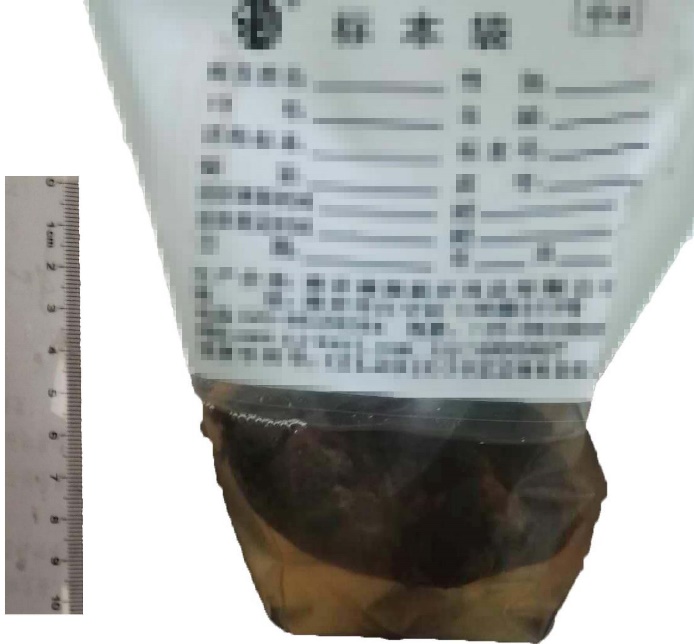 Figure 1 Photograph of the lump.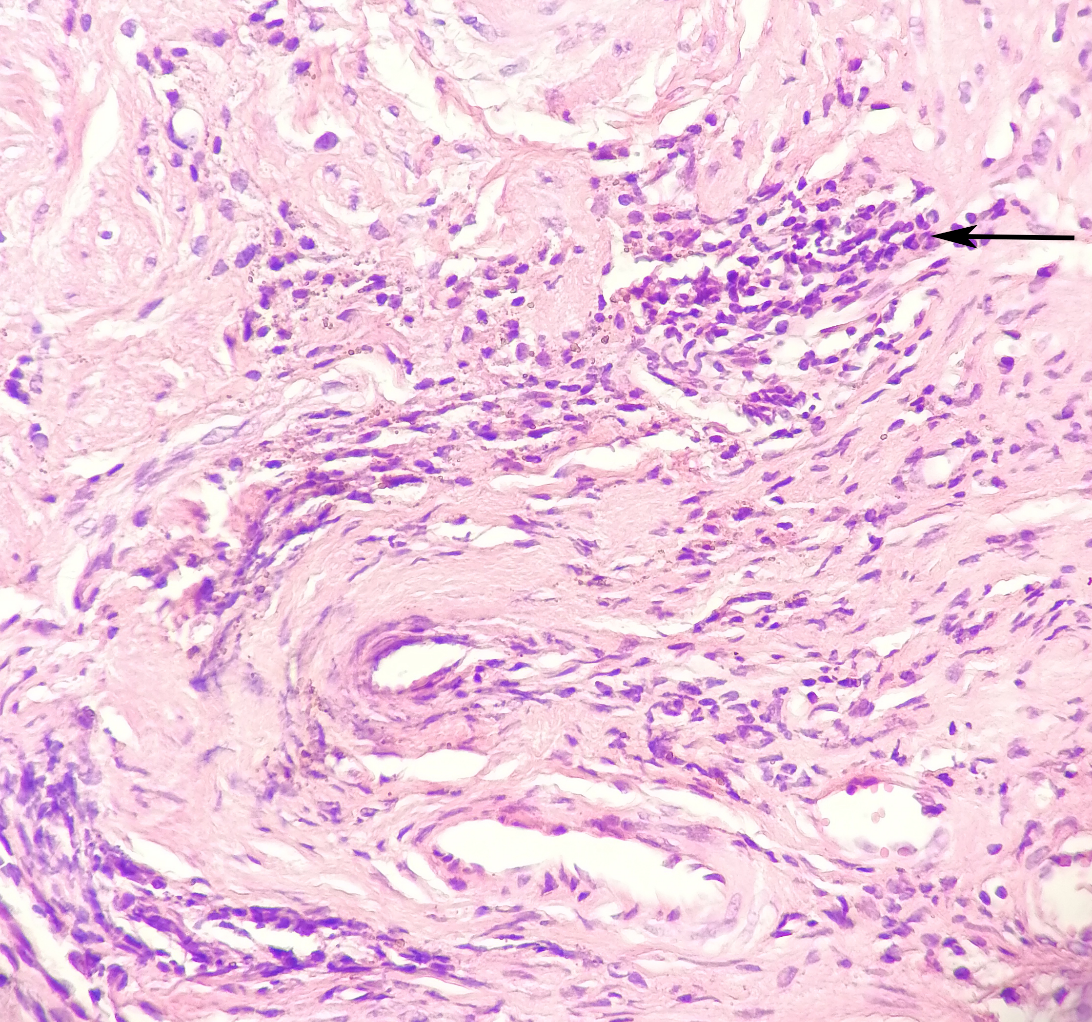 Figure 2 Proliferation of spindle cells in the lump (HE,  200).A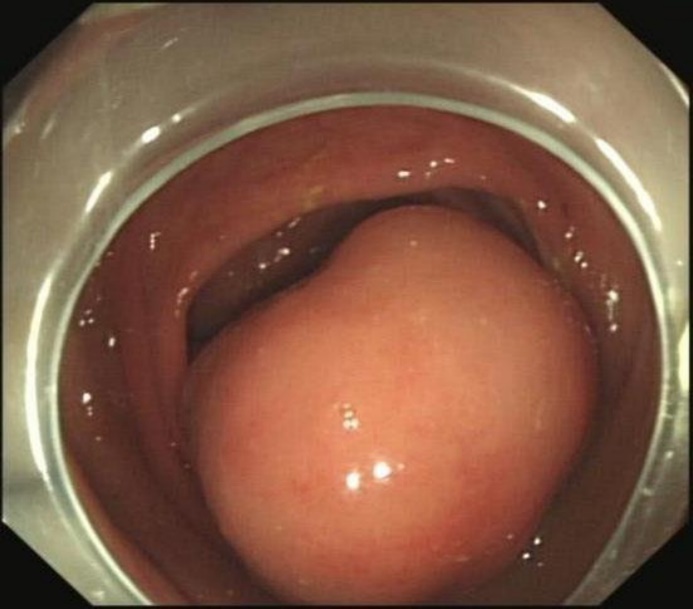 B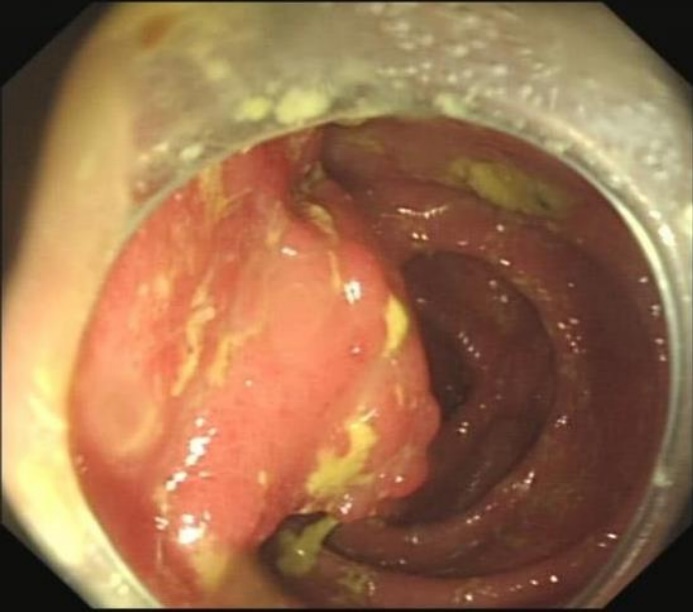 Figure 3 Endoscopic images of isolated nodularity of the ileocecus (A) and polyps of sigmoid colon (B).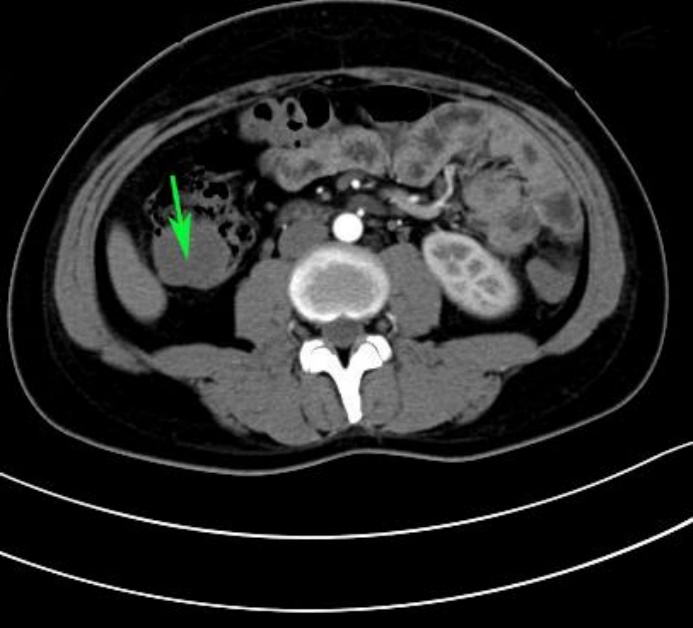 Figure 4 Photograph of computed tomography-scan abdomen shows hypoattenuating tumor of the ascending colon (green arrow). A                                 B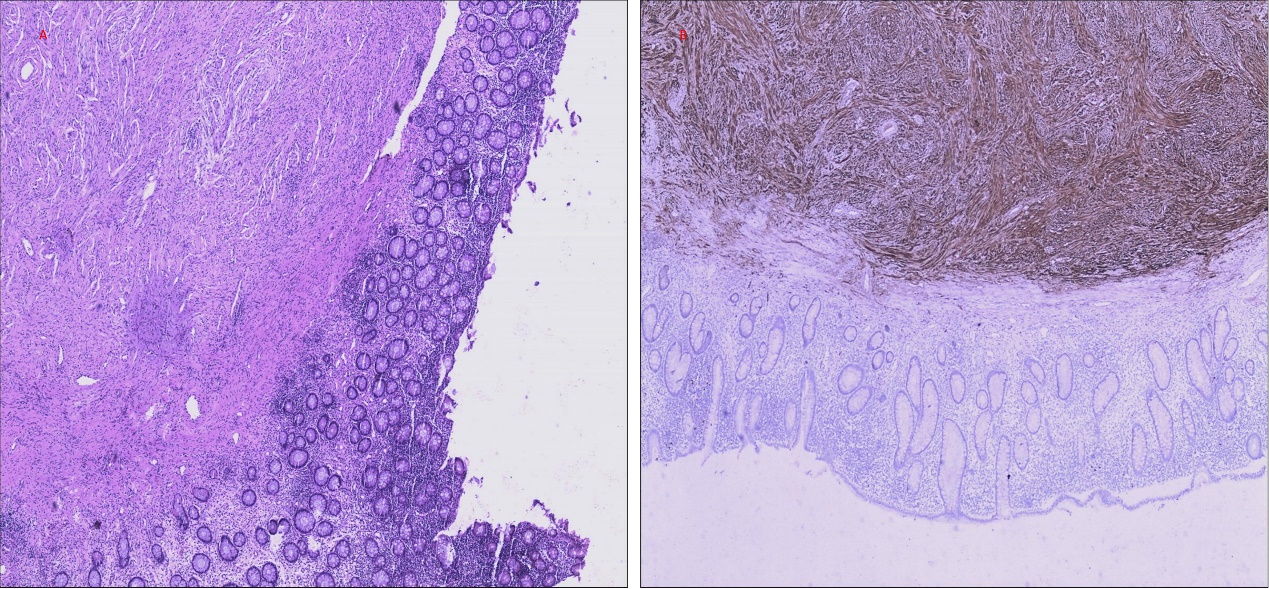 Figure 5 Photograph of resected colon (HE,  200) (A) and immunohistochemical stain for S-100 protein ( 200) (B).